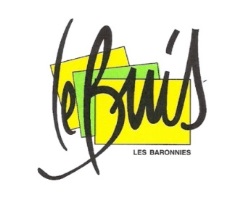 Commune de Buis-les-BaronniesUn contrôle de conformité du branchement doit être effectué pour chaque vente, y compris lorsqu’il s’agit d’un appartement. Ce contrôle garantit la transparence vis-à-vis de l’acheteur sur la conformité des installations d’évacuation des eaux usées vers le réseau public d’assainissement.Et m’engage à acquitter le coût contractuel du contrôle de la conformité du raccordement au réseau d’assainissement collectif lors d’une cession immobilière, en application de la Loi n°92-3 du 3 janvier 1992 sur l’eau et de l’article L.1331-4 du code de la santé publique.Coût au 1er janvier 2021 (soumis à variation de prix annuelle) : 192€HT pour un branchement particulier existant Sur devis pour un branchement collectif ou professionnel existant132€HT  pour une contre-visite de conformité d’un branchement particulier IMPORTANT : Le jour de la visite, l’agent devra pouvoir avoir accès à l’intérieur de l’habitation. Les regards devront avoir été dégagés et être accessibles. L’habitation devra avoir l’eau au robinet.A …………………………………………………., Le ……………………………………………,A retourner à : Mairie, Bd Aristide Briand, 26170 Buis-les-Baronnies - mairie@buislesbaronnies.fr Cadre réservé à la mairie :Vu le (date, visa) : Transmission à SUEZ le :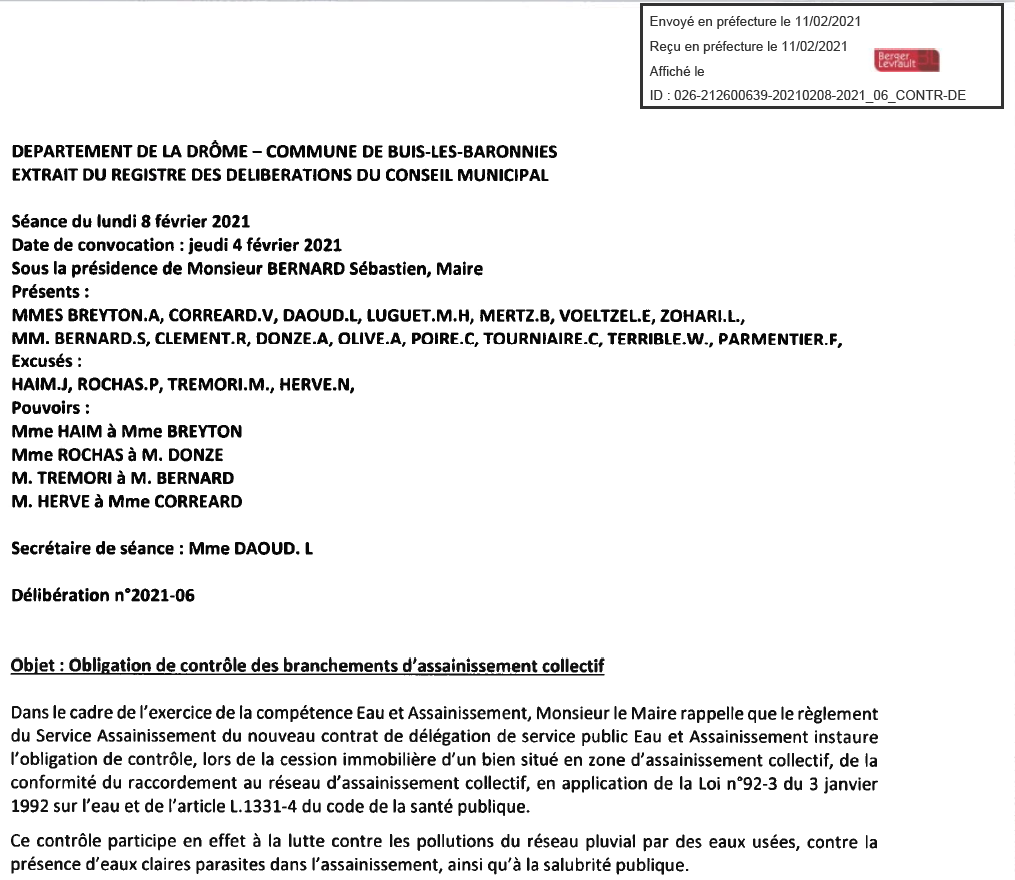 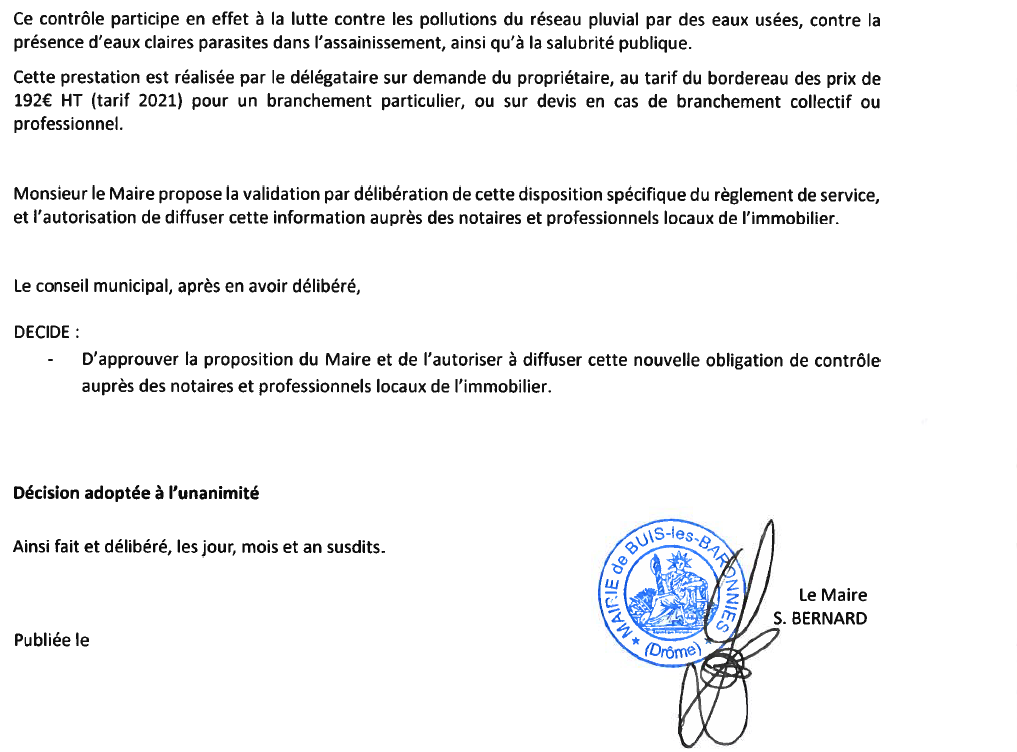 Je soussigné (Nom, Prénom) : …………………………………………………………………………………………………………………………Demeurant à (coordonnées de contact) …………………………………………….…………………………………………………Tél : ……………………………………………………… 	Courriel : ………………………………………...……………………Demande le contrôle du branchement à l’assainissement collectif de l’immeuble suivant :   Type de bien :  Maison individuelle     Appartement (préciser ; étage…….. palier………….) Piscine   Local professionnel     Nombre de pièces avec point d’eau ……………………………Adresse : 	…………………………………………………………………………………………………Réf. cadastrale :	Section ………………………… 	Numéro ……………………………Le représentant lors de la visite : (le rendez-vous sera pris avec cette personne) Le propriétaire                           ou …………………………………………………………….Nom, Prénom : ……………………………………………………………………………………………….Téléphone : ……………………………………………………….Courriel : ………………………………………………………………………………………………………..